Biologia 7Zapiszcie w zeszycie tematTemat: Budowa i działanie serca.Przepisz i przerysuj do zeszytu.     Budowa serca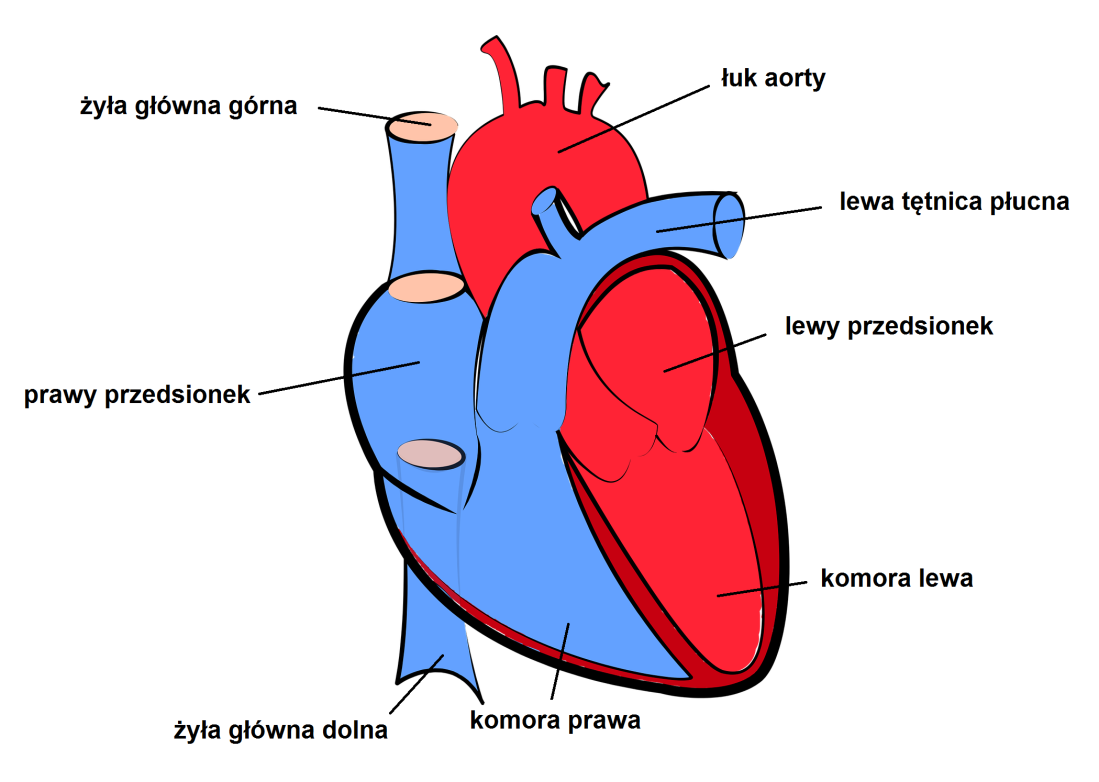 1.Serce składa się z dwóch przedsionków i dwóch komór. Pomiędzy przedsionkami a komorami znajdują się zastawki.2.Prawą i lewą część serca oddziela przegroda.3. Serce jest zbudowane z tkanki mięśniowej poprzecznie prążkowanej serca, która jest odżywiana i dotleniana przez naczynia wieńcowe.4.  Tętno to rytmiczne rozciąganie ścian naczyń tętniczych spowodowane wzrostem ciśnienia przepływającej przez nie krwi. U zdrowego dorosłego człowieka tętno wynosi 60 – 80 uderzeń na minutę, a ciśnienie krwi mierzone w tętnicy ramiennej wynosi 120/80 mmHg.